YAIA SUMMER PICNICS - PLEASE JOIN US!The YAIA Vision Committee invites you and your family to join us for some off-season fun and friendship!The YAIA Board will be providing hot dogs for this potluck-style picnic.  Please bring a side dish to share in addition to beverages for your own family.  We understand the summer is a busy time, and we have chosen different days of the week to        attempt to accommodate as many schedules as possible.  We hope you can join us!  The dates and times are listed below. 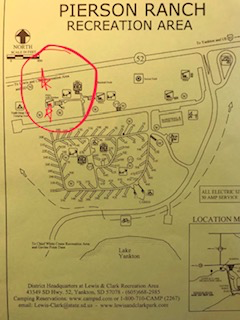 Picnic #1:  Saturday, June 15th - Pierson Ranch (PSH-1)Time:  4pmPierson Ranch has tennis, soccer, baseball, and basketball courts nearby, so bring balls, frisbees or your child’s hockey stick and street hockey pucks.  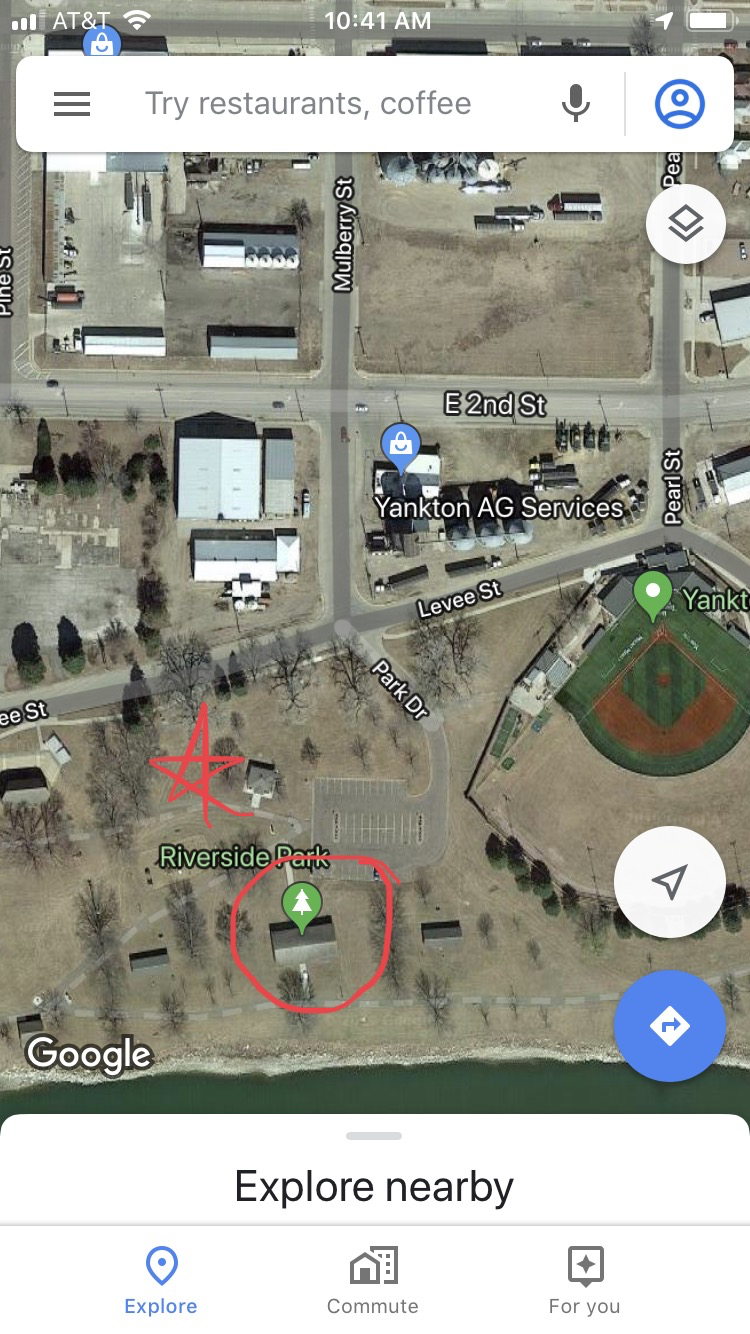 Picnic #2Thursday, August 8th - Riverside Park (Shelter 3)TIme:  6pmRiverside Park has a terrific playground that the younger kids will love and lots of open space to run around!Picnic #3Late September.Date and location:  TBDQuestions?  ContactShawn Weber 605-691-0026Karen Schleiger 970-481-9097***The Vision Committee is seeking volunteers to join the Social Committee!  So those of you who like to plan or just know how to party… put those skills to work!  Let us know if you are interested!